CORRESPONDENCE MEMORANDUMDATE:		October 13, 2015TO:		Wisconsin Deferred Compensation Board FROM:	Shelly Schueller, DirectorWisconsin Deferred Compensation ProgramSUBJECT:	Operational Updates The following items are included with the Board materials for November 3, 2015:Wisconsin Deferred Compensation Program Informationa1. Financial Statements Audit Report for December 31, 2014 and 2013 (final)a2. CliftonLarsonAllen Significant Findings‘WDC MoneyTalks newsletter: June 2015Investment Provider InformationGalliard: Second Quarter 2015 Portfolio UpdateSchwab: PCRA Report – Second Quarter 2015Calvert: June 30, 2015 Press Release re: subadvisor changesPlan ReportsSelected Quarterly 2015 WDC Statistics (including hardship withdrawals)Quarterly Plan Status – Second Quarter 2015Performance Standards Report – Second Quarter 2015Local Employer Elections – Second Quarter 2015Media Articles“Empower Retirement moving offices, 325 workers to downtown” Milwaukee Journal Sentinel. Tom Daykin. http://www.jsonline.com/blogs/business/320685682.html August 5, 2015“Capital Group Stays at the Top Through Hard Work” Morningstar. Janet Yang. http://news.morningstar.com/articlenet/article.aspx?id=716394 October 1, 2015.  Correspondence  WDC Participant Rausch: Rollover Experience, July 2015/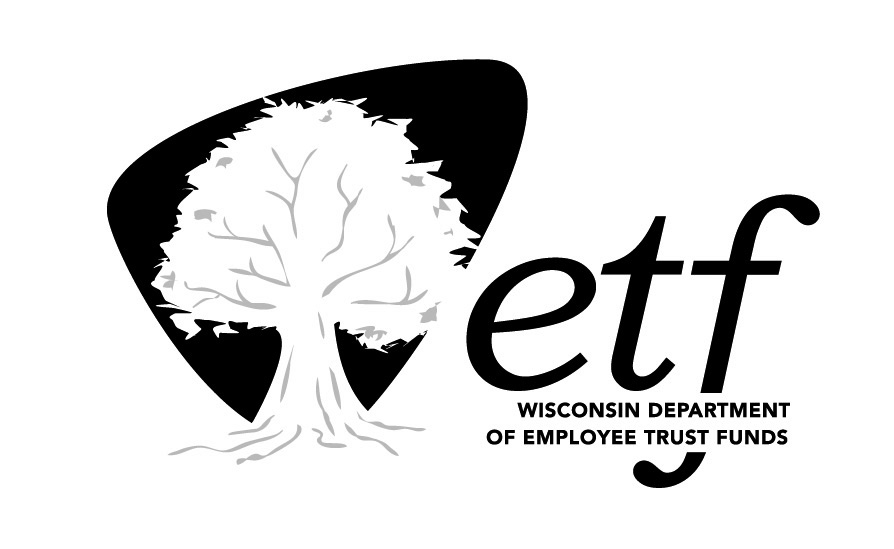 